MMed Post Graduate Supervisor FormDate:			………………………………….................................Name of Student:	………………………………………..........................Department:		………………………………………..........................Student Number:	………………………………………..........................Supervisor must mark         all the relevant boxes below, before signing:1.	Protocol contents and methodology acceptable to supervisor			YES  	NO  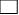 2.	Budget										YES  	NO  	3.	Informed consent								YES  	NO  	4.	The student has completed a TNM800 course					YES  	NO  	The student has completed another appropriate research methodology course(s)									YES  	NO  		If “YES” specify ………………………………………………………………5.	Is this a Clinical trail? If yes – does the study comply with the CONSORT criteria (checklist)								YES  	NO  	6.	Is the statistical advice incorporated into the protocol?				YES  	NO  	7.	I, the supervisor have read, edited and approve this protocol submission	YES  	NO  		Name of Supervisor(if applicable – for students)SignatureDate